Приложение № 2                                                                                                                                          к приказу № 31                                                                                                                                              от 26.03.2020 г.Выписка из протокола заседания комиссиипо установлению стимулирующих и компенсационных выплат работникам МБДОУ г. Иркутска детский сад № 133 с 01.03.2020 по 31.03. 2020 г.В соответствии с Положением «О порядке и условиях применения стимулирующих выплат работникам», на основании анализа работы с 01.03.2020 по 31.03.2020 г., решили:применить стимулирующие и  компенсационные выплаты работникам за следующие показатели: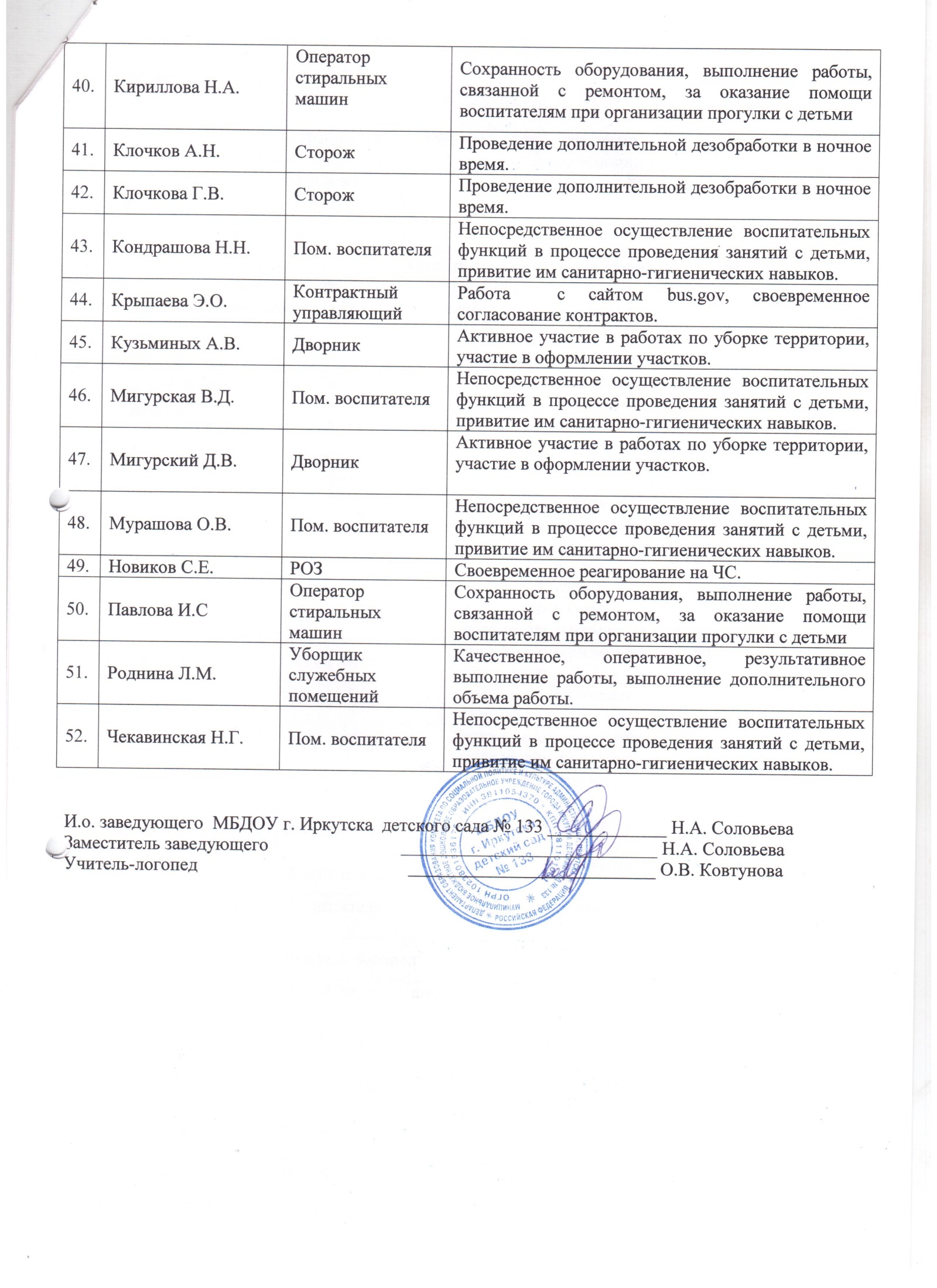 № п/пФ.И.О.Должность Показатели Кузьминых Е.А.Заведующий ДОУСоловьева Н.А.Заместитель заведующейМигурская Т.В.Специалист по кадрамЗа работу с сайтом АИС, сайтом ДОУ,  принятие активного участия в проведении производственного контроля.Андреева Т.А.Воспитатель Экскурсия в школу, участие в оформлении выставки «8 марта», «День вежливости».Байкова С.Н.Педагог-психологПрохождение курсов в ГАУ ДПО ИРО, участие в оформлении выставки «8 марта».Боровская Л.И.Воспитатель Участие в оформлении выставки «8 марта», «День вежливости».Бутакова О.Н.Воспитатель Участие в оформлении выставки «8 марта», «День вежливости».Головина Ж.Н.Учитель-логопедУчастие в оформлении выставки «8 марта», «День вежливости», проведение комиссии ПМПК.Димова О.А.ВоспитательУчастие в оформлении выставки «8 марта», «День вежливости».Карчемкина Т.А.ВоспитательУчастие в оформлении выставки «8 марта», «День вежливости».Каторгина Е.М.Воспитатель Участие в оформлении выставки «8 марта», «День вежливости».Кашина Н.М.Воспитатель Участие в оформлении выставки «8 марта», «День вежливости».Ковтунова О.В.Учитель-логопедУчастие в оформлении выставки «8 марта», «День вежливости», проведение комиссии ПМПК.Костовская К.Г.Инструктор по ФИЗОУчастие в оформлении выставки «8 марта», «День вежливости».Купченко Т.НВоспитательУчастие в оформлении выставки «8 марта», «День вежливости».Лукьянова О.А.ВоспитательУчастие в оформлении выставки «8 марта», «День вежливости».Мавлютова А.В.ВоспитательУчастие в оформлении выставки «8 марта», «День вежливости».Малькова Т.В.ВоспитательУчастие в оформлении выставки «8 марта», «День вежливости», экскурсия в библиотеку.Непокрытова С.В.Воспитатель      Участие в оформлении выставки «8 марта», «День вежливости».Петрова Е.В.Воспитатель Участие в оформлении выставки «8 марта», «День вежливости».Рукавишникова А.Н.Воспитатель Участие в оформлении выставки «8 марта», «День вежливости».Свердлова М.Г.Воспитатель Участие в оформлении выставки «8 марта», «День вежливости».Стародубцева Г.А.Педагог-психологУчастие в оформлении выставки «8 марта», «День вежливости».Тортикова К.Н.Воспитатель Участие в оформлении выставки «8 марта», «День вежливости».Трохина Н.В.Муз.руководительУчастие в оформлении выставки «8 марта», «День вежливости», проведение открытых мероприятий для родителей.Фурман Г.Н.Воспитатель Участие в оформлении выставки «8 марта», «День вежливости».Хамаза С.Е.ВоспитательУчастие в оформлении выставки «8 марта», «День вежливости».Шестакова А.О.ВоспитательУчастие в оформлении выставки «8 марта», «День вежливости».Шестакова Э.А.ВоспитательУчастие в оформлении выставки «8 марта», «День вежливости».Агеева Е.Е.Пом. воспитателяНепосредственное осуществление воспитательных функций в процессе проведения занятий с детьми, привитие им санитарно-гигиенических навыков,помощь в проведении мероприятий с детьми.Алексанян Л.К.Пом. воспитателяНепосредственное осуществление воспитательных функций в процессе проведения занятий с детьми, привитие им санитарно-гигиенических навыков,помощь в проведении мероприятий с детьми.Безик А.В.Пом. воспитателяНепосредственное осуществление воспитательных функций в процессе проведения занятий с детьми, привитие им санитарно-гигиенических навыков.Погодаева Н.И.Сторож Выполнение поручений руководителя, проведение дополнительной дезобработки в ночное время.Волкова Т.С.Пом. воспитателяНепосредственное осуществление воспитательных функций в процессе проведения занятий с детьми, привитие им санитарно-гигиенических навыков,помощь в проведении мероприятий с детьми.Выгузова Н.АПом. воспитателяНепосредственное осуществление воспитательных функций в процессе проведения занятий с детьми, привитие им санитарно-гигиенических навыков,помощь в проведении мероприятий с детьми.Грицаенко А.П.Пом. воспитателяНепосредственное осуществление воспитательных функций в процессе проведения занятий с детьми, привитие им санитарно-гигиенических навыков.Ивасюк Е.А. КастеляншаСохранность оборудования, выполнение работы, связанной с ремонтом, за оказание помощи воспитателям при организации прогулки с детьмиИрабирова И.С,Пом. воспитателяНепосредственное осуществление воспитательных функций в процессе проведения занятий с детьми, привитие им санитарно-гигиенических навыков.Ирабирова Т.В.Пом. воспитателяНепосредственное осуществление воспитательных функций в процессе проведения занятий с детьми, привитие им санитарно-гигиенических навыков.